SCHEDA DI VALUTAZIONE PER CORSI DI FORMAZIONE IN MATERIA DI SICUREZZA SUL LAVORO - MODALITA' FRONTALE La Scheda di valutazione, concordata con l'ufficio formazione in AC, opportunamente compilata con la tipologia del corso e i nomi dei docenti, è  distribuita per la compilazione ai discenti a fine corso.
  Le schede compilate devono essere successivamente inviate a enrico.bonanno@lnf.infn.it che raccoglierà e analizzerà i dati.                                                                                                                             >>> scheda di valutazione >>>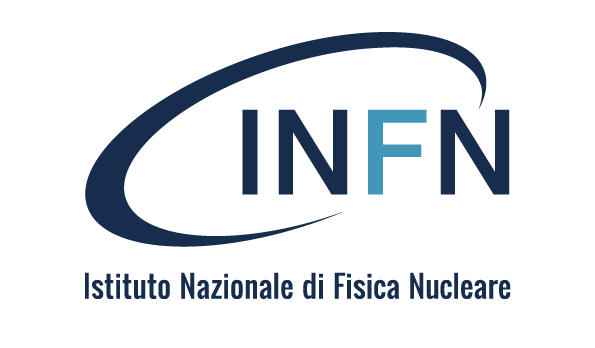 

SCHEDA DI VALUTAZIONEA conclusione dei lavori, la preghiamo di compilare il presente questionario sull’andamento e sul gradimento del corso, in forma anonima, (indicando anche l’appartenenza di genere).    Tali informazioni saranno molto utili per il miglioramento continuo della qualità della formazione erogata.F □        M □        
A) INGRESSO AL CORSO    A1: Chiarezza degli obiettivi del corso prima della partecipazione□ OTTIMO     □ BUONO     □ SUFFICIENTE     □ INSUFFICIENTE     a	         A2: In che misura le sue conoscenze pregresse sono risultate sufficienti alla comprensione del programma?□ OTTIMO     □ BUONO     □ SUFFICIENTE     □ INSUFFICIENTE   B) CONTENUTO			B1: Miglioramento delle conoscenze relative alla materia del corso	          □ OTTIMO     □ BUONO     □ SUFFICIENTE     □ INSUFFICIENTE     a	B2: Grado di approfondimento dei contenuti 	          □ OTTIMO     □ BUONO     □ SUFFICIENTE     □ INSUFFICIENTE     a	B3: Raggiungimento degli obiettivi del corso	          □ OTTIMO     □ BUONO     □ SUFFICIENTE     □ INSUFFICIENTE     a	B4: In che misura ritiene che l’apprendimento conseguito sarà tradotto in un cambiamento nell’attività	lavorativa?	□ OTTIMO     □ BUONO     □ SUFFICIENTE     □ INSUFFICIENTE     C) VALUTAZIONE DEI DOCENTI		E1: Valutazione della competenza del docente Xxxx Xxxxxxxxxx□ OTTIMO     □ BUONO     □ SUFFICIENTE     □ INSUFFICIENTE     a	E2: Valutazione dell’abilità del docente Xxxx Xxxxxxxxxx ad illustrare la materia	         □ OTTIMO     □ BUONO     □ SUFFICIENTE     □ INSUFFICIENTE     a	E3: Valutazione della competenza del docente Yyyy Yyyyyyyyy□ OTTIMO     □ BUONO     □ SUFFICIENTE     □ INSUFFICIENTE     a	E4: Valutazione dell’abilità del docente Yyyy Yyyyyyyyy ad illustrare la materia	         □ OTTIMO     □ BUONO     □ SUFFICIENTE     □ INSUFFICIENTE     a	D) VALUTAZIONE COMPLESSIVA		F1: Valutazione complessiva del corso	□ OTTIMO     □ BUONO     □ SUFFICIENTE     □ INSUFFICIENTE     a	F2: Come valuta il suo grado di coinvolgimento (interesse per i contenuti, interventi durante il corso,  attenzione in aula ecc…) 	□ OTTIMO     □ BUONO     □ SUFFICIENTE     □ INSUFFICIENTE     a	F3: Suggerirebbe ad un suo collega di partecipare a questo tipo di corso?		SI  □    □ NO GRAZIE!CORSO DI FORMAZIONE IN MATERIA DI SICUREZZA SUL LAVOROTitolo Luogo, dataULTERIORI OSSERVAZIONI: